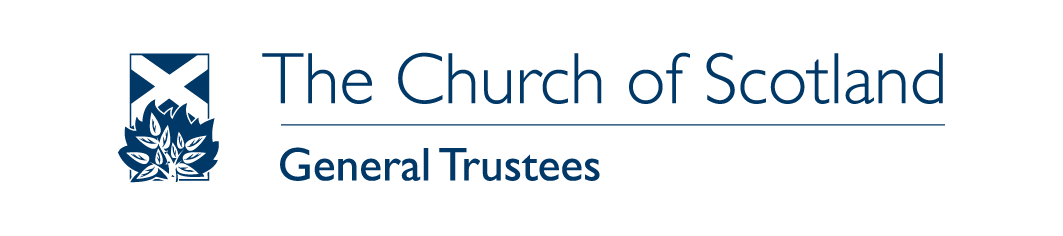 ‘Well equipped spaces in the right places’ Your opportunity to help shape the future land and buildings plan for the Church. The General Trustees have been instructed by the 2019 General Assembly to submit a plan for the future of the Church’s land and buildings for the 2020 Assembly. We have prepared a consultation paper which was welcomed by the Assembly, but instead of encouraging Presbyteries and Kirk Sessions to engage with the consultation process, the Assembly amended the Deliverance to instruct Presbyteries and Kirk Sessions to engage. We are therefore writing to give you advance notice of the consultation timetable, in the hope that you can plan your involvement.  We have engaged an independent organisation with a track record in consultation-                      Built Environment Forum Scotland (BEFS) to manage the process. To enable us to get a report to next year’s Assembly we will need to complete the consultation process by the end of October so that a proper analysis and paper is ready for the Blue Book at the end of February.  BEFS is setting up an on-line survey which will be live from 6 August until 31 October and together with the Trustees will hold events at the places and times below. To register your place, please click on the link below each venue.  The day will run from 10.30am to 16.30pmWe will publish the consultation document online at the beginning of August and hard copies will be available as well at that time. Please let Sara Deeks at sdeeks@churchofscotland.org.uk know if hard copies are required, and how many. The General Trustee’s report with the consultation paper in Appendix 1 is available to read on line by clicking the link https://ga.churchofscotland.org.uk/publications  page 240                                                                                   We look forward to your participation.David Robertson – Secretary and Clerk Raymond Young – Chairman 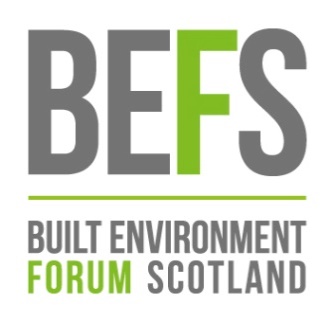 AberdeenAberdeen Queen’s Crosshttps://www.eventbrite.co.uk/e/general-trustees-well-equipped-spaces-in-the-right-places-tickets-64351305487Tuesday 6th AugustInvernessInsheshttps://www.eventbrite.co.uk/e/general-trustees-well-equipped-spaces-in-the-right-places-tickets-64351559246Wednesday 7th AugustEdinburghEdinburgh International Conference Centrehttps://www.eventbrite.co.uk/e/general-trustees-well-equipped-spaces-in-the-right-places-tickets-64428465274Friday 30th AugustKilmarnockThe Park hotel, Rugby Park, Kilmarnock,KA1 1URhttps://www.eventbrite.co.uk/e/general-trustees-well-equipped-spaces-in-the-right-places-tickets-64427234593Wednesday 4th SeptemberGlasgowGlasgow St Rolloxhttps://www.eventbrite.co.uk/e/general-trustees-well-equipped-spaces-in-the-right-places-tickets-64428738090Wednesday 11th SeptemberPerthPerth St Matthewshttps://www.eventbrite.co.uk/e/general-trustees-well-equipped-spaces-in-the-right-places-tickets-64429459247Saturday 28th SeptemberLockerbieDryfesdale Country Househttps://www.eventbrite.co.uk/e/general-trustees-well-equipped-spaces-in-the-right-places-tickets-64429637781Wednesday 2nd OctoberStirlingStirling University https://www.eventbrite.co.uk/e/general-trustees-well-equipped-spaces-in-the-right-places-tickets-64429818321Saturday 12th October